Ежеквартальные сведения о численности муниципальных служащих  Ярославского сельского поселения Моргаушского района ЧР и работников муниципальных учреждений  Ярославского сельского поселения Моргаушского района ЧР с указанием фактических затрат на их  денежное содержание  за Ι  квартал 2014 года  Глава  Ярославского сельского поселения         Г.Я.КожевниковПостановление  администрации  Ярославского сельского поселенияот 01 апреля  2014 года  №12О внесении изменений в постановление от 16.12.2013 года  № 89  «Об утверждении предельной численности и фонда оплаты труда на 2014 год и плановый период 2015 и 2016 годов»               1. Внести в постановление администрации Ярославского  сельского поселения Моргаушского района Чувашской Республики от 16.12.2013 года № 89 «Об утверждении  предельной численности и фонда оплаты труда на 2014 год и на плановый период 2015 и 2016 годов» (далее- постановление) следующие изменения:« Приложение 3к постановлению администрации Ярославского сельского поселения от 16.12.2012г. № 89«Об утверждении предельной численности и фондов оплаты труда на 2014 год и плановый период 2015 и 2016 годов» Фонд оплаты труда работников бюджетных учреждений Ярославского сельского поселения2. Настоящее постановление вступает в силу с момента подписания.Постановление  администрации  Ярославского сельского поселенияот 01 апреля  2014 года  №13Об организации пропуска весеннего паводка 2014 года  В целях обеспечения сохранности жилищного фонда, инженерных сетей и сооружений, путепроводов и других объектов жизнеобеспечения, создания нормальных условий для работы в период паводка и оперативного решения вопросов, связанных с проведением противопаводковых работ, в соответствии с Федеральным законом "О защите населения и территорий от чрезвычайных ситуаций природного и техногенного характера", администрация Ярославского Моргаушского района Чувашской Республики п о с т а-      н о в л я е т: I. Создать противопаводковую комиссию Ярославского  сельского поселения в следующем составе: Кожевников Георгий Яковлевич  – глава администрации Ярославского  сельского поселения; Храмова Лариса Валерьевна  – вед. специалист – эксперт  администрации сельского поселения; Басяев Владимир Михайлович  –  врач Нискасинской врачебной амбулатории с отделением врача общей практики (по согласованию)Дмитриев Алексей Николаевич – директор Нискасинской СОШ (по согласованию)Сорокина Людмила Николаевна – по деревне Ярославка, ул.Центральная, Парковая (по согласованию)Мигушова Марина Николаевна -- по деревне Ярославка, ул. Садовая, д.Елхово (по согласованию)Суворов Виктор Анатольевич – по деревне Ярославка, ул.Яргейкино, Новая (по согласованию)Алексеева Елена Александровна -- по деревне Новое Чемеево (по согласованию)Васильев Игорь Илларионович – по деревне Нискасы, ул.Школьная, Пришкольная (по согласованию)Ванюшкина Светлана Ивановна – по деревне Нискасы, ул.Новая, Кумашская, Зеленая (по согласованию)Яковлева Наталья Леонидовна—по деревне Нискасы, ул.Лесная, Полевая (по согласованию)Иштонов Рудольф Викторович—по деревне Елжихово (по согласованию)Ефимов Василий Михайлович —по селу Чемеево (по согласованию)Семенова Алина Ивановна -- по деревням Хозанчино и Ихонькино (по согласованию)Ермолаев Владимир Трифонович – по деревне Лебедкино (по согласованию)II. До 05 марта 2014г. рассмотреть на заседаниях комиссий состояние подготовки к обеспечению безаварийного пропуска паводковых вод весной 2014 года. III. Разработать план действий и порядок контроля за его выполнением по следующим направлениям:а) в период подготовки:• уточнить территории возможного затопления и организовать постоянный контроль за изменением ледовой обстановки; • провести анализ обстановки и прогнозирования возможного затопления (подтопления) населенных пунктов;• проверить состояние мостовых сооружений и обеспечить их готовность к безаварийному пропуску паводковых вод; • обеспечить удаление с крыш административных зданий, жилых домов, объектов здравоохранения, образования, соцкультбыта, торговли и общепита снежно-ледяных наростов для безопасности людей; • организовать обследование гидротехнических сооружений, линий электропередач и связи, основных дорог, закрытых водоемов, водопропускных труб, принять меры по их очистке, ремонту, дополнительному укреплению; • принять меры по предупреждению размыва кладбищ и скотомогильников, а также смыва горюче-смазочных материалов, минеральных удобрений и других загрязнений, попадающих в зоны возможного затопления; • провести комплекс санитарно-гигиенических и противоэпидемических мероприятий, направленных на предупреждение заболевания населения острыми кишечными инфекциями; • создать в необходимых объемах и необходимой номенклатуры запасы материально-технических средств и финансовых ресурсов для ликвидации возможных чрезвычайных ситуаций и первоочередного жизнеобеспечения населения; • организовать оповещение населения, организаций о надвигающейся опасности с использованием объектовых систем оповещения, подворного обхода; • принять меры по обеспечению населения качественной питьевой водой;б)  в период прохождения паводковых вод:обеспечить постоянное наблюдение за интенсивностью снеготаяния, вскрытием рек и атмосферными явлениями;обеспечить работу в усиленном составе оперативных штабов и готовность оперативных групп;проверить систему оповещения членов оперативных штабов и комиссий по предупреждению и ликвидации чрезвычайных ситуаций и обеспечению пожарной безопасности, организовать тренировки по их сбору.IV. К разъяснительной работе по действиям населения в паводковый период привлекать общественность, педагогические коллективы и средства массовой информации. V. Постановление администрации Ярославского  сельского поселения, № 22 от 19 марта  2013 года «Об организации пропуска весеннего паводка 2013 года» считать утратившим силу. V1. Контроль над выполнением данного постановления возлагаю на себя. Глава Ярославского сельского поселении      Г.Я. КожевниковУТВЕРЖДАЮ                                                                           Председатель противопаводковой                                                                  Комиссии Ярославского  сельского поселения                                                                            _______________Г.Я. Кожевников ПЛАН РАБОТЫпротивопаводковой комиссии Ярославского сельского поселения на период весеннего паводка 2014 годаСписок объектов (плотин, прудов, дорог) по Ярославскому  сельскомупоселению подвергающихся воздействию паводкаПлан мероприятий по пропуску паводковых вод в Ярославского сельском поселении Моргаушского района Чувашской Республики в 2014 году.                                                                 Председатель паводковой комиссии Ярославского сельского поселения    Г.Я. КожевниковПостановление  администрации  Ярославского сельского поселенияот 01 апреля  2014 года  №14О мерах по обеспечению пожарной безопасности объектов экономики населенных пунктов Ярославского сельского поселения на весенне-летний период 2014 годаВ соответствии с Федеральным законом «О пожарной безопасности» от 21 декабря 1994 года, а также с правилами пожарной безопасности в Российской Федерации (ППБ-01-03, утвержденный приказом МЧС РФ от 18 июня 2003 г. №313), в целях усиления пожарной безопасности объектов экономики и населенных пунктов Ярославского сельского поселения Моргаушского района на весенне-летний период, п о с т а н о в л я е т:              1. Старостам населенных пунктов рекомендовать: 1.1. Взять на контроль вопрос обеспечения пожарной безопасности населенных пунктов, разработать и осуществить меры по улучшению их противопожарной защищенности, предотвращению гибели людей на пожарах. 1.2. Обеспечить сохранение существующих ведомственных и добровольных противопожарных формирований и использование их имущества по прямому назначению. 1.3. Оказывать необходимую помощь пожарной охране района при выполнении возложенных на нее задач. 1.4. Привлекать население к работам по предупреждению и тушению пожаров. 1.5. Организовать проведение противопожарной пропаганды на собраниях граждан и обучение населения мерам пожарной безопасности, взять на учет неблагополучные семьи. Организовать в населенных пунктах на период с 1 мая по 30 октября поочередное дежурство граждан в ночное время. 1.7. Обеспечить содержание дорог, проездов и подъездов к зданиям, сооружениям, открытым складам, наружным пожарным лестницам и водоисточникам, используемым для целей пожаротушения, свободными для проезда пожарной техники. О закрытии дорог или проездов немедленно сообщать в пожарную охрану района.               2. Руководителям предприятий и учреждений рекомендовать: 2.1. На летнее время организовать несение дежурства в усиленном варианте. 2.2. Обеспечить дороги, проезды и подъезды к зданиям, сооружениям, открытым складам, наружным пожарным лестницам и водоисточникам, используемым для целей пожаротушения свободными для проезда пожарной техники. О закрытии дорог или проездов немедленно сообщать в пожарную охрану района. 2.3. Организовать прохождение по программе пожарно-технического минимума руководителей и других должностных лиц на подведомственных предприятиях, учреждениях и организациях.               3. Рекомендовать администрациям МБОУ «Нискасинской СОШ», МБОУ «Детский сад №9 «Улыбка», обеспечить проведение комплекса мероприятий в школе, дошкольном учреждении (показ, демонстрация пожарной техники, соревнования по пожарно-прикладному спорту, викторины, конкурсы-01, тематические дни, вечера, выступления сотрудников ГПС перед учащимися и родителями и т.п.).               4. Постановление администрации Ярославского  сельского поселения № 23 от 26.03.2013 года «О мерах пожарной безопасности» признать утратившим силу.              5. Контроль над исполнением настоящего постановления возлагаю на себя. Глава Ярославского сельского поселения   Г.Я. КожевниковПостановление  администрации  Ярославского сельского поселенияот 17 апреля  2014 года  №19Об утверждении отчета об исполнении бюджета   Ярославского сельского поселения Моргаушского района Чувашской Республики за  I квартал 2014 года            В соответствии со статьей 264.2 Бюджетного кодекса Российской Федерации и с главой 9 Положения о регулировании бюджетных правоотношений в Ярославском сельском поселении администрация Ярославского сельского поселения постановляет:            1. Утвердить отчет об исполнении бюджета Ярославского сельского поселения за  2014 год по расходам в сумме 3 884 632,00 руб., по доходам в сумме 3 524 632,00 руб. с превышением расходов над доходами в сумме 360 000,00 руб. со следующими показателями:доходы бюджета Ярославского сельского поселения Моргаушского района Чувашской Республики за I  квартал 2014 года по кодам классификации бюджета согласно приложению № 1 к настоящему Постановлению;расходы бюджета Ярославского сельского поселения Моргаушского района Чувашской Республики Моргаушского района за I  квартал 2014 года по ведомственной структуре расходов бюджета согласно приложению № 2 к настоящему Постановлению;расходы бюджета Ярославского сельского поселения Моргаушского района Чувашской Республики за I  квартал 2014 года по разделам и подразделам классификации расходов бюджета согласно приложению № 3 к настоящему Постановлению;            источники финансирования дефицита бюджета Ярославского сельского поселения Моргаушского района Чувашской Республики за I  квартал 2014 года по кодам классификации источников финансирования дефицита бюджета согласно приложению № 4 к настоящему Постановлению.3. Настоящее постановление вступает в силу со дня его официального опубликования.Глава Ярославского сельского поселения     Г.Я. КожевниковПостановление  администрации  Ярославского сельского поселенияот 21 апреля  2014 года  №20            В соответствии с Конституцией Российской Федерации, Федеральными законами 1996 года № 61-ФЗ «Об обороне», 1997 года №31-ФЗ «О мобилизационной подготовке и мобилизации в Российской Федерации»,1998 года № 53-ФЗ «О воинской обязанности и военной службе», 2003 года № 131-ФЗ «Об общих принципах организации местного самоуправления в Российской Федерации», постановлением Правительства Российской Федерации от 27 ноября 2006 года №719 «Об утверждении Положения о воинском учете», Устава Ярославского сельского поселения постановляю:            1. Утвердить Положение «Об организации и осуществлении первичного воинского учета граждан» на территории Ярославского сельского поселения Моргаушского района Чувашской Республики» (прилагается). Утвердить функциональные обязанности.	            2.Обязанности по ведению первичного воинского учета граждан, пребывающих в запасе и призывников на территории Ярославского сельского поселения возложить на  Волкову Пальмиру Васильевну.	3.При убытии в отпуск, командировку  или на лечение временное исполнение обязанностей по ведению первичного воинского учета граждан, пребывающих в запасе и призывников на территории Ярославского сельского поселения возложить на  специалиста  I  разряда  Осипову Ольгу Васильевну.	4.Контроль за исполнением постановления оставляю за собой. Глава  Ярославского сельского поселения Моргаушского района   Г.Я.КожевниковПостановление главы Ярославского сельского поселенияот  23 апреля  2014 года №2О проведении публичных слушаний по проекту решения Собрания депутатов Ярославского сельского поселения «О внесении изменений в Устав  Ярославского сельского поселения Моргаушского района Чувашской Республики»В соответствии со статьей 14 Устава Ярославского  сельского поселения Моргаушского района Чувашской Республики  п о с т а-     н о в л я ю:1.  Провести публичные слушания по проекту решения  Собрания депутатов Ярославского сельского поселения Моргаушского района Чувашской Республики «О внесении изменений в Устав Ярославского сельского поселения Моргаушского района Чувашской Республики»  25 мая  2014 года  в 15 часов 00 минут в здании МБУК «Ярославский информационно-культурный центр» Ярославского сельского поселения Моргаушского района Чувашской Республики», по адресу: Чувашская Республика, Моргаушский район, деревня Ярославка, улица Центральная, дом 5.2.   Настоящее решение подлежит опубликованию в периодическом печатном издании «Вестник Моргаушского района».Глава Ярославского сельского поселения              Г.Я. КожевниковПРОЕКТРешения Собрания депутатов Ярославского сельского поселенияМоргаушского района Чувашской РеспубликиО внесении изменений в Устав Ярославского сельского поселения Моргаушского района Чувашской РеспубликиВ целях приведения в соответствие с действующим законодательством Устава Ярославского сельского поселения Моргаушского района Чувашской Республики, принятого решением Собрания депутатов Ярославского сельского поселения Моргаушского района Чувашской Республики от 29 апреля 2011 г. № С-6/1, Собрание депутатов Ярославского сельского поселения Моргаушского района Чувашской Республики р е ш и л о:1. Внести в Устав Ярославского сельского поселения Моргаушского района Чувашской Республики, принятый решением Собрания депутатов Ярославского сельского поселения Моргаушского района Чувашской Республики от 29 апреля 2011 г. № С-6/1, следующие изменения:1) в статье 5:а)  часть 4 дополнить абзацем четвертым следующего содержания:«Действие муниципального правового акта, не имеющего нормативного характера, незамедлительно приостанавливается принявшим (издавшим) его органом местного самоуправления или должностным лицом местного самоуправления в случае получения соответствующего предписания Уполномоченного при Президенте Российской Федерации по защите прав предпринимателей, выданного в соответствии с законодательством Российской Федерации об уполномоченных по защите прав предпринимателей. Об исполнении полученного предписания исполнительно-распорядительные органы местного самоуправления или должностные лица местного самоуправления обязаны сообщить Уполномоченному при Президенте Российской Федерации по защите прав предпринимателей в трехдневный срок, а представительные органы местного самоуправления - не позднее трех дней со дня принятия ими решения.";б) в абзацах первом и третьем части 8 слова «Вестник Моргаушского района» заменить словами «Вестник Ярославского сельского поселения Моргаушского района Чувашской Республики»;2) в части 1 статьи 6:а) дополнить пунктом 8.1 следующего содержания:«8.1) создание условий для реализации мер, направленных на укрепление межнационального и межконфессионального согласия, сохранение и развитие языков и культуры народов Российской Федерации, проживающих на территории поселения, социальную и культурную адаптацию мигрантов, профилактику межнациональных (межэтнических) конфликтов;»; б) пункт 22 изложить в следующей редакции:«22) присвоение адресов объектам адресации, изменение, аннулирование адресов, присвоение наименований элементам улично-дорожной сети (за исключением автомобильных дорог федерального значения, автомобильных дорог регионального или межмуниципального значения, местного значения муниципального района), наименований элементам планировочной структуры в границах поселения, изменение, аннулирование таких наименований, размещение информации в государственном адресном реестре;»в) пункт 32 изложить в следующей редакции:"32) оказание поддержки гражданам и их объединениям, участвующим в охране общественного порядка, создание условий для деятельности народных дружин;";г) пункт 35 признать утратившим силу;3) в пункте 3 части 1 статьи 7 слова "формирование и размещение муниципального заказа" заменить словами "осуществление закупок товаров, работ, услуг для обеспечения муниципальных нужд";4) в части 4 статьи 11 слова «Вестник Моргаушского района» заменить словами «Вестник Ярославского сельского поселения Моргаушского района Чувашской Республики»;5) в частях 6 и 7 статьи 12 слова «Вестник Моргаушского района» заменить словами «Вестник Ярославского сельского поселения Моргаушского района Чувашской Республики»;6) в абзацах третьем и четвертом части 3 статьи 14 слова «Вестник Моргаушского района» заменить словами «Вестник Ярославского сельского поселения Моргаушского района Чувашской Республики»;7) в части 6 статьи 15 слова «Вестник Моргаушского района» заменить словами «Вестник Ярославского сельского поселения Моргаушского района Чувашской Республики»;8) в части 3 статьи 16 слова «Вестник Моргаушского района» заменить словами «Вестник Ярославского сельского поселения Моргаушского района Чувашской Республики»;9) в части 4 статьи 18 слова «Вестник Моргаушского района» заменить словами «Вестник Ярославского сельского поселения Моргаушского района Чувашской Республики»;10) часть 2 статьи 22.1 дополнить пунктом 5 следующего содержания:«5) допущение главой Ярославского сельского поселения, администрацией Ярославского сельского поселения, иными органами и должностными лицами Ярославского сельского поселения и подведомственными организациями массового нарушения государственных гарантий равенства прав и свобод человека и гражданина в зависимости от расы, национальности, языка, отношения к религии и других обстоятельств, ограничения прав и дискриминации по признакам расовой, национальной, языковой или религиозной принадлежности, если это повлекло нарушение межнационального и межконфессионального согласия и способствовало возникновению межнациональных (межэтнических) и межконфессиональных конфликтов.»;11)абзац второй статьи 23 изложить в следующей редакции:При досрочном прекращении полномочий главы Ярославского сельского поселения, его полномочия, за исключением полномочий, предусмотренных статьей 30 настоящего Устава, временно осуществляет заместитель главы администрации Ярославского сельского поселения (должностное лицо администрации Ярославского сельского поселения, уполномоченное решением Собрания депутатов Ярославского сельского поселения).12) в части 4 статьи 50 слова «Вестник Моргаушского района» заменить словами «Вестник Ярославского сельского поселения Моргаушского района Чувашской Республики»;13) статью 51 изложить в следующей редакции:"Статья 51. Закупки для обеспечения муниципальных нужд1. Закупки товаров, работ, услуг для обеспечения муниципальных нужд осуществляются в соответствии с законодательством Российской Федерации о контрактной системе в сфере закупок товаров, работ, услуг для обеспечения государственных и муниципальных нужд.2. Закупки товаров, работ, услуг для обеспечения муниципальных нужд осуществляются за счет средств местного бюджета.";14) в частях 2 и 5 статьи 59 слова «Вестник Моргаушского района» заменить словами «Вестник Ярославского сельского поселения Моргаушского района Чувашской Республики»;15) в абзаце первом статьи 60 слова «Вестник Моргаушского района» заменить словами «Вестник Ярославского сельского поселения Моргаушского района Чувашской Республики».2. Настоящее решение вступает в силу после его государственной регистрации и официального опубликования, за исключением отдельных положений, для которых частью 3 настоящего решения установлены иные сроки вступления в силу.3. Подпункты «б» и «в» пункта 2 части 1 настоящего решения вступают в силу с 1 июля 2014 г. и со 2 июля 2014 г. соответственно.Глава Ярославского сельского поселения    Г.Я. КожевниковУтверждено Решением   Собрания депутатов Ярославского сельского поселения Моргаушского района ЧР                                                                                                    от  14 марта 2006г. № С-5/5ПОЛОЖЕНИЕ«О порядке учета предложений граждан по проекту Устава Ярославского сельского поселения Моргаушского района ЧР или по проекту решения о внесении изменений и (или) дополнений в Устав Ярославского сельского поселения Моргаушского района ЧР и об участии граждан в обсуждении проекта Устава Ярославского сельского поселения Моргаушского района ЧР  или проекта решения о внесении изменений и (или)  дополнений в Устав Ярославского сельского поселения Моргаушского района ЧР»Настоящее Положение устанавливает в соответствии с требованиями действующего законодательства в области местного самоуправления порядок учета предложений граждан по проекту Устава Ярославского сельского поселения Моргаушского района ЧР или по проекту решения о внесении изменений и (или) дополнений в Устав Ярославского сельского поселения Моргаушского района ЧР и об участии граждан в обсуждении проекта Устава Ярославского сельского поселения Моргаушского района ЧР или проекта решения о внесении изменений и (или)  дополнений в Устав Ярославского сельского поселения Моргаушского района ЧР. Предложения граждан по проекту Устава Ярославского сельского поселения Моргаушского района ЧР или по проекту решения о внесении изменений и (или) дополнений в Устав Ярославского сельского поселения Моргаушского района ЧР и выраженные в ходе участия граждан в обсуждении проекта Устава Ярославского сельского поселения Моргаушского района ЧР или проекта решения о внесении изменений и (или) дополнений в Устав Ярославского сельского поселения Моргаушского района ЧР носят рекомендательный характер для органов местного самоуправления Ярославского сельского поселения.Предложения граждан по проекту Устава Ярославского сельского поселения Моргаушского района ЧР или по проекту решения о внесении изменений и (или) дополнений в Устав Ярославского сельского поселения Моргаушского района ЧР принимаются к рассмотрению в течение 30 – 90 дней с момента опубликования проекта Устава Ярославского сельского поселения Моргаушского района ЧР. Точная дата по приему предложений граждан определяется в  решении  Собрания депутатов Ярославского сельского поселения об утверждении проекта Устава Ярославского сельского поселения Моргаушского района ЧР или проекта решения о внесении изменений и (или) дополнений в Устав Ярославского сельского поселения Моргаушского района ЧР. Предложения граждан по проекту Устава Ярославского сельского поселения Моргаушского района ЧР или по проекту решения о внесении изменений и (или) дополнений в Устав Ярославского сельского поселения Моргаушского района ЧР рассматриваются постоянной  комиссией  Собрания депутатов Ярославского сельского поселения по законности.По истечение срока, установленного п. 3 настоящего положения, постоянная комиссия Собрания депутатов Ярославского сельского поселения по законности (далее – постоянная комиссия) организует подготовку итогового проекта документа – Устава Ярославского сельского поселения Моргаушского района ЧР или  решения о внесении изменений и (или) дополнений в Устав Ярославского сельского поселения Моргаушского района ЧР, подлежащего рассмотрению Собранием депутатов Ярославского сельского поселения, с учетом результатов рассмотрения предложений по проекту Устава Ярославского сельского поселения Моргаушского района ЧР или по проекту решения о внесении изменений и (или) дополнений в Устав Ярославского сельского поселения Моргаушского района ЧР.Участниками обсуждения проекта Устава Ярославского сельского поселения Моргаушского района ЧР или  проекта решения о внесении изменений и (или) дополнений в Устав Ярославского сельского поселения Моргаушского района ЧР могут быть все заинтересованные жители Ярославского сельского поселения.Инициаторами предложений по проекту Устава Ярославского сельского поселения Моргаушского района ЧР или по проекту решения о внесении изменений и (или) дополнений в Устав Ярославского сельского поселения Моргаушского района ЧР могут быть все заинтересованные жители Ярославского сельского поселения, предприятия, учреждения, организации, их структурные подразделения, общественные организации, расположенные на территории Ярославского сельского поселения, а так же инициативные группы граждан. Граждане участвуют в обсуждении проекта Устава Ярославского сельского поселения Моргаушского района ЧР или  проекта решения о внесении изменений и (или) дополнений в Устав Ярославского сельского поселения Моргаушского района ЧР путем ознакомления с опубликованным текстом проекта Устава Ярославского сельского поселения Моргаушского района ЧР или текстом проекта решения о внесении изменений и (или) дополнений в Устав Ярославского сельского поселения Моргаушского района ЧР, его обсуждении, а также путем внесения предложений в органы местного самоуправления Ярославского сельского поселения  в порядке, предусмотренном настоящим Положением. Предложения по проекту Устава Ярославского сельского поселения Моргаушского района ЧР или по проекту решения о внесении изменений и (или) дополнений в Устав Ярославского сельского поселения Моргаушского района ЧР направляются в письменном виде на имя председателя постоянной комиссии в   администрацию Ярославского сельского поселения, где они регистрируются, после чего они передаются для рассмотрения и обсуждения в постоянную комиссию.Постоянная комиссия рассматривает поступившие письменные предложения по проекту Устава Ярославского сельского поселения Моргаушского района ЧР или по проекту решения о внесении изменений и (или) дополнений в Устав Ярославского сельского поселения Моргаушского района ЧР и принимает решение о включении (невключении) соответствующих изменений и дополнений в проект Устава Ярославского сельского поселения Моргаушского района ЧР или в проект решения о внесении изменений и (или) дополнений в Устав Ярославского сельского поселения Моргаушского района ЧР. Решения постоянной комиссии принимаются в соответствии с порядком работы постоянной комиссии. Поданные несвоевременно и в иные органы местного самоуправления, кроме указанных в п. 9 настоящего Положения, предложения по проекту Устава Ярославского сельского поселения Моргаушского района ЧР или по проекту решения о внесении изменений и (или) дополнений в Устав Ярославского сельского поселения Моргаушского района ЧР учету и рассмотрению не подлежат. Постановление  администрации  Ярославского сельского поселенияот 25 апреля  2014 года  №22О внесении изменений в постановление администрации Ярославского сельского поселения Моргаушского района Чувашской Республики от 09.08.2012г. №47 «Об утверждении Порядка проведения антикоррупционной экспертизы муниципальных нормативных актов и проектов муниципальных  нормативных правовых актов администрацией Ярославского сельского поселения»            На основании Экспертного заключения Министерства юстиции Чувашской Республики от 26.03.2014года № 08/12-1414  администрация Ярославского сельского поселения Моргаушского района постановляет:1. Внести в постановление от 09.08.2012г. №47 «Об утверждении Порядка проведения антикоррупционной экспертизы муниципальных нормативных актов и проектов муниципальных  нормативных правовых актов администрацией Ярославского сельского поселения» следующие изменения:1.1. В наименовании постановления администрации Ярославского сельского поселения  Моргаушского района Чувашской Республики от 09.08.2012г. №47 «Об утверждении Порядка проведения антикоррупционной  экспертизы муниципальных нормативных правовых актов и проектов муниципальных нормативных правовых актов администрацией  Ярославского сельского поселения» (Далее – Постановление), после слова «поселения» добавить слова «Моргаушского района Чувашской Республики».1.2. Наименование приложения изложить в следующей редакции:           Порядка проведения антикоррупционной экспертизы муниципальных нормативных актов и проектов муниципальных  нормативных правовых актов администрацией Ярославского сельского поселения.      1.3. Пункты 4.1., 4.2., 4.3. Порядка  проведения антикоррупционной экспертизы муниципальных правовых актов Ярославского сельского поселения Моргаушского района Чувашской Республики и их проектов (Далее – Порядок) изложить в следующей редакции:«4.1. Коррупциогенные факторы, выявленные при проведении независимой экспертизы проекта акта, а также антикоррупционной экспертизы проекта акта, проведенной уполномоченным органом, устраняются на стадии доработки проекта акта рабочей группой по проведению антикоррупционной экспертизы нормативных правовых актов и их проектов.4.2. В случае несогласия разработчика проекта акта с результатами независимой экспертизы, а также с результатами антикоррупционной экспертизы,  свидетельствующими о наличии в проекте акта коррупциогенных факторов, рабочая группа по проведению антикоррупционной экспертизы нормативных правовых актов и их проектов вносит указанный проект акта на рассмотрение главе администрации Ярославского сельского поселения или  Собранию депутатов Ярославского сельского поселения с обоснованием своего несогласия.К проекту акта, вносимому разработчиком проекта акта на рассмотрение главе администрации Ярославского сельского поселения или  Собранию депутатов Ярославского сельского поселения, прилагаются все поступившие заключения, составленные по итогам независимой экспертизы.4.3. Рабочая группа по проведению антикоррупционной экспертизы нормативных правовых актов и их проектов согласно заключению по результатам антикоррупционной экспертизы действующего акта обязано в целях устранения коррупциогенных факторов подготовить проект решения о внесении изменений в действующий акт».2. Контроль за исполнением настоящего постановления оставляю за собой.3. Настоящее постановление подлежит официальному опубликованию.Глава Ярославского сельского поселения   Г.Я. Кожевников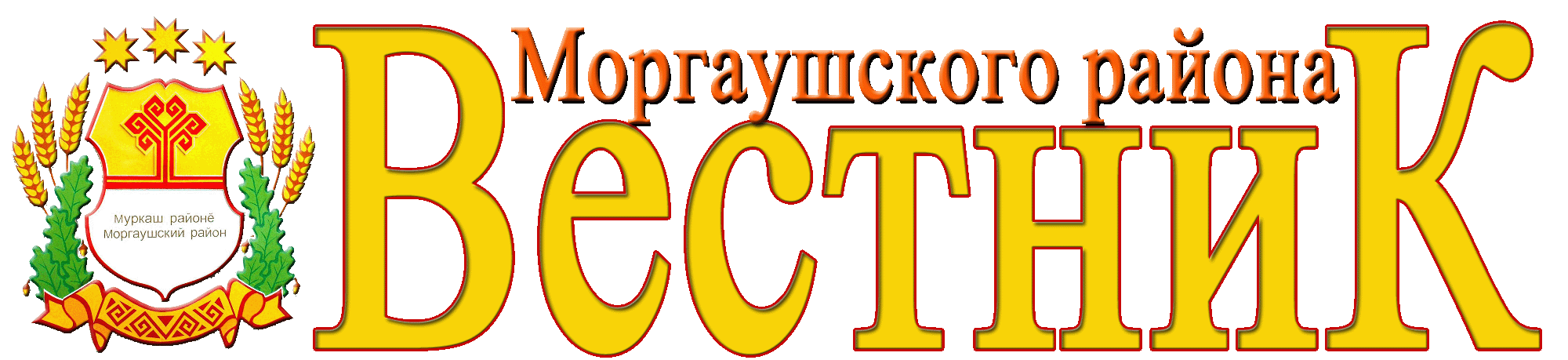 Наименование категории работникаУтвержденных штатных единиц на начало отчетного годаЧисленность работниковна 1 января 2013 года (человек)Численность работниковна 1 января 2013 года (человек)Фактические расходы на заработную плату за IV квартал 2013 года (тыс. рублей)ФактическаяСреднесписочная Муниципальные служащие сельского поселения22279,1Работники муниципальных учреждений сельского поселения2,533119,4Наименование разделов и учрежденийФонд оплаты труда, тыс. руб.Фонд оплаты труда, тыс. руб.Фонд оплаты труда, тыс. руб.Наименование разделов и учреждений2014г.плановый периодплановый периодНаименование разделов и учреждений2014г.2015г.2016г.Культура и кинематография899,6932,9932,9в том числе:МБУК «Ярославский ИКЦ»899,6932,9932,9 Глава Ярославского сельского поселения Г.Я. Кожевников№№ ппНаименование мероприятияДатаОтветственные1.Проведение заседаний комиссии с повесткой дня1.Проведение заседаний комиссии с повесткой дня1.Проведение заседаний комиссии с повесткой дня1.Проведение заседаний комиссии с повесткой дня1О плане работы комиссии на 2014 годмартКожевников Г.Я.Сорокина Н.Н.2О мерах по организации безопасного пропуска весеннего паводка 2014 годамартКожевников Г.Я.3О ходе работы по пропуску паводковых вод             ( информация о состоянии дел депутатов Собрания депутатов Ярославского сельского поселения, руководителей организаций и учреждений  )Март- апрельКомиссия4Об итогах работы по пропуску весеннего паводка 2014 годаапрельКомиссия11.Мероприятия по безаварийному пропуску паводковых вод11.Мероприятия по безаварийному пропуску паводковых вод11.Мероприятия по безаварийному пропуску паводковых вод11.Мероприятия по безаварийному пропуску паводковых вод1Доведение до населения сельского поселения памятки и рекомендаций по подготовке к пропуску паводкамартКомиссия2Обеспечение населения и руководителей организаций, учреждений, сельскохозяйственных кооперативов информацией о прогнозе погодыВесь периодКожевников Г.Я.2Вести мониторинг ледовой и паводковой обстановкиВесь периодДепутаты Собрания депутатов Ярославского сельского поселения4Разработка комплекса мероприятий по безаварийному пропуску паводкамартКожевников Г.Я.5Обеспечить удаление с крыш  административных                             зданий, объектов здравоохранения, образования, соцкультбыта, торговли и общепита снежно-ледяных наростов для безопасности людей.                     Произвести своевременную ликвидацию сосулек с  крыш домов, зданий и других объектов. Произвести  очистку  водоотводящих желобов, водоочистных  труб и водостоков.								                                                                                                                                                                                                                             									    мартКудряшов В.В.Басяев В.М.Петрова А.И.                                               Дмитриев А.Н.Петрова Э.Б.Суворова С.А.Романова Н.А.Георгиева И.Т.Ермолаева Н.В.Иштонова П.Д.Волкова П.В.6Принять меры по предупреждению размыва                              кладбищ и скотомогильниковмартКожевников Г.Я.Савельев Э.В.7Проверять состояние мостовых сооружений, обеспечить их готовность к безаварийному пропуску паводковых вод, обеспечить постоянное наблюдение за интенсивностью снеготаяния, вскрытием рек и атмосферными явленияВесь периодДепутаты Собрания депутатов Ярославского сельского поселения8Мероприятия по обеспечению сохранности дорог и сооружений: -- ограничение движения по автодорогам, при возникновении угрозы разрушения – полное прекращение движенияВ период паводкаКомиссия№№ПпНаименование объектов Ответственные и закрепленные1Плотина д. Нискасыдепутат Васильев И.П., Яковлева Н.Л., Ванюшкина С.И. 2Плотина д. Ярославкадепутат Мигушова М.Н., Суворов В.А3Плотина д. Лебедкинодепутат Ермолаев В.Т. 4Плотина с.Чемееводепутат Семенова А.И.4Пруд д.Новое Чемееводепутат Алексеева Е.А.5Пруды д. Ярославкадепутат Мигушова М.Н., Суворов В.А6Пруды д.Нискасыдепутат Васильев И.П., Яковлева Н.Л., Ванюшкина С.И.Пруд с.Чемееводепутат8Автодороги с/поселенияДорожные организации№ПпПроводимые мероприятияСрок проведенияИсполнители Отметка об исп.1Установочное заседание противопаводковой комиссии. Постановка задач на период весеннего паводка. Утверждение плана работы, уточнение состава сил и средств, привлекаемых для предупреждения и ликвидации возможных ЧС.До 30.03.2014Председатель паводковой комиссии2Проверка оповещения и сбора членов комиссии в случае возникновения ЧС В паводковый периодХрамова Л.В.3Уточнение учета водоемов, гидротехнических, водозаборных и очистных сооружений, мостов, дорог, переездов, других сооружений и коммуникаций, подверженных воздействию паводка.До 30.03.2014Храмова Л.В..4Уточнение районов возможного подтопления населенных пунктов района и организация контроля за развитием ледовой обстановкиПостоянноИльин В.П.5Уточнение перечня предприятий, организаций, хозяйств, привлекаемых к работам при осложнении паводковой обстановкиДо 30.03.2014Матвеев Г.Г.6Уточнение и контроль за состоянием дорог, водопропусков и водостоков, мостов, переездов на наиболее опасных в паводковый период участкахДо конца паводкаПГС – 1 и КФХ «Ильин Е.В.»  - организация обслуживающие за состоянием дорог7Введение ограничения движения в населенных пунктах автотракторной техники, доведение информации о закрытии дорог через печать и интернет.До 30.03.2014Администрация8Контроль за созданием паводковых комиссий, закреплением обязанностей, выполнением планов противопаводковых мероприятий в организациях и хозяйствахДо 30.03.2014Паводковая комиссия9Организация оповещения и информирования населения о паводковой обстановке, подготовка к проведению эвакомероприятий из возможных зон подтопления и активизации оползнейПостоянноАдминистрация10Контроль за состоянием плотин и ГТС в период паводка, пропуском паводковых вод на плотинахПостоянноЧлены паводковой комиссии и добровольные дружины11Проверка завоза товаров первой необходимости в магазины отдаленных населенных пунктовДо конца паводкаЧлены паводковой комиссии и добровольные дружины12Подготовка донесений и отчетов о развитии паводковой обстановки в органы исполнительной власти республикиДо конца паводкаАдминистрацияПриложение № 1                                                                                                           к Постановлению администрации Ярославского сельского поселения Моргаушского района Чувашской Республики  от 17.04.2014 г. № 19 "Об утверждении отчета об исполнении бюджета Ярославского сельского поселения Моргаушского района Чувашской Республики за I квартал 2014 года"                                                                                                                                                                                                         Приложение № 1                                                                                                           к Постановлению администрации Ярославского сельского поселения Моргаушского района Чувашской Республики  от 17.04.2014 г. № 19 "Об утверждении отчета об исполнении бюджета Ярославского сельского поселения Моргаушского района Чувашской Республики за I квартал 2014 года"                                                                                                                                                                                                         Приложение № 1                                                                                                           к Постановлению администрации Ярославского сельского поселения Моргаушского района Чувашской Республики  от 17.04.2014 г. № 19 "Об утверждении отчета об исполнении бюджета Ярославского сельского поселения Моргаушского района Чувашской Республики за I квартал 2014 года"                                                                                                                                                                                                         Приложение № 1                                                                                                           к Постановлению администрации Ярославского сельского поселения Моргаушского района Чувашской Республики  от 17.04.2014 г. № 19 "Об утверждении отчета об исполнении бюджета Ярославского сельского поселения Моргаушского района Чувашской Республики за I квартал 2014 года"                                                                                                                                                                                                         Приложение № 1                                                                                                           к Постановлению администрации Ярославского сельского поселения Моргаушского района Чувашской Республики  от 17.04.2014 г. № 19 "Об утверждении отчета об исполнении бюджета Ярославского сельского поселения Моргаушского района Чувашской Республики за I квартал 2014 года"                                                                                                                                                                                                         Приложение № 1                                                                                                           к Постановлению администрации Ярославского сельского поселения Моргаушского района Чувашской Республики  от 17.04.2014 г. № 19 "Об утверждении отчета об исполнении бюджета Ярославского сельского поселения Моргаушского района Чувашской Республики за I квартал 2014 года"                                                                                                                                                                                                         Приложение № 1                                                                                                           к Постановлению администрации Ярославского сельского поселения Моргаушского района Чувашской Республики  от 17.04.2014 г. № 19 "Об утверждении отчета об исполнении бюджета Ярославского сельского поселения Моргаушского района Чувашской Республики за I квартал 2014 года"                                                                                                                                                                                                         Приложение № 1                                                                                                           к Постановлению администрации Ярославского сельского поселения Моргаушского района Чувашской Республики  от 17.04.2014 г. № 19 "Об утверждении отчета об исполнении бюджета Ярославского сельского поселения Моргаушского района Чувашской Республики за I квартал 2014 года"                                                                                                                                                                                                         Приложение № 1                                                                                                           к Постановлению администрации Ярославского сельского поселения Моргаушского района Чувашской Республики  от 17.04.2014 г. № 19 "Об утверждении отчета об исполнении бюджета Ярославского сельского поселения Моргаушского района Чувашской Республики за I квартал 2014 года"                                                                                                                                                                                                         Приложение № 1                                                                                                           к Постановлению администрации Ярославского сельского поселения Моргаушского района Чувашской Республики  от 17.04.2014 г. № 19 "Об утверждении отчета об исполнении бюджета Ярославского сельского поселения Моргаушского района Чувашской Республики за I квартал 2014 года"                                                                                                                                                                                                         Приложение № 1                                                                                                           к Постановлению администрации Ярославского сельского поселения Моргаушского района Чувашской Республики  от 17.04.2014 г. № 19 "Об утверждении отчета об исполнении бюджета Ярославского сельского поселения Моргаушского района Чувашской Республики за I квартал 2014 года"                                                                                                                                                                                                         Приложение № 1                                                                                                           к Постановлению администрации Ярославского сельского поселения Моргаушского района Чувашской Республики  от 17.04.2014 г. № 19 "Об утверждении отчета об исполнении бюджета Ярославского сельского поселения Моргаушского района Чувашской Республики за I квартал 2014 года"                                                                                                                                                                                                         Приложение № 1                                                                                                           к Постановлению администрации Ярославского сельского поселения Моргаушского района Чувашской Республики  от 17.04.2014 г. № 19 "Об утверждении отчета об исполнении бюджета Ярославского сельского поселения Моргаушского района Чувашской Республики за I квартал 2014 года"                                                                                                                                                                                                         Приложение № 1                                                                                                           к Постановлению администрации Ярославского сельского поселения Моргаушского района Чувашской Республики  от 17.04.2014 г. № 19 "Об утверждении отчета об исполнении бюджета Ярославского сельского поселения Моргаушского района Чувашской Республики за I квартал 2014 года"                                                                                                                                                                                                         Приложение № 1                                                                                                           к Постановлению администрации Ярославского сельского поселения Моргаушского района Чувашской Республики  от 17.04.2014 г. № 19 "Об утверждении отчета об исполнении бюджета Ярославского сельского поселения Моргаушского района Чувашской Республики за I квартал 2014 года"                                                                                                                                                                                                         Приложение № 1                                                                                                           к Постановлению администрации Ярославского сельского поселения Моргаушского района Чувашской Республики  от 17.04.2014 г. № 19 "Об утверждении отчета об исполнении бюджета Ярославского сельского поселения Моргаушского района Чувашской Республики за I квартал 2014 года"                                                                                                                                                                                                         Приложение № 1                                                                                                           к Постановлению администрации Ярославского сельского поселения Моргаушского района Чувашской Республики  от 17.04.2014 г. № 19 "Об утверждении отчета об исполнении бюджета Ярославского сельского поселения Моргаушского района Чувашской Республики за I квартал 2014 года"                                                                                                                                                                                                         Приложение № 1                                                                                                           к Постановлению администрации Ярославского сельского поселения Моргаушского района Чувашской Республики  от 17.04.2014 г. № 19 "Об утверждении отчета об исполнении бюджета Ярославского сельского поселения Моргаушского района Чувашской Республики за I квартал 2014 года"                                                                                                                                                                                                         Приложение № 1                                                                                                           к Постановлению администрации Ярославского сельского поселения Моргаушского района Чувашской Республики  от 17.04.2014 г. № 19 "Об утверждении отчета об исполнении бюджета Ярославского сельского поселения Моргаушского района Чувашской Республики за I квартал 2014 года"                                                                                                                                                                                                         Приложение № 1                                                                                                           к Постановлению администрации Ярославского сельского поселения Моргаушского района Чувашской Республики  от 17.04.2014 г. № 19 "Об утверждении отчета об исполнении бюджета Ярославского сельского поселения Моргаушского района Чувашской Республики за I квартал 2014 года"                                                                                                                                                                                                         Приложение № 1                                                                                                           к Постановлению администрации Ярославского сельского поселения Моргаушского района Чувашской Республики  от 17.04.2014 г. № 19 "Об утверждении отчета об исполнении бюджета Ярославского сельского поселения Моргаушского района Чувашской Республики за I квартал 2014 года"                                                                                                                                                                                                         Приложение № 1                                                                                                           к Постановлению администрации Ярославского сельского поселения Моргаушского района Чувашской Республики  от 17.04.2014 г. № 19 "Об утверждении отчета об исполнении бюджета Ярославского сельского поселения Моргаушского района Чувашской Республики за I квартал 2014 года"                                                                                                                                                                                                         Приложение № 1                                                                                                           к Постановлению администрации Ярославского сельского поселения Моргаушского района Чувашской Республики  от 17.04.2014 г. № 19 "Об утверждении отчета об исполнении бюджета Ярославского сельского поселения Моргаушского района Чувашской Республики за I квартал 2014 года"                                                                                                                                                                                                         Приложение № 1                                                                                                           к Постановлению администрации Ярославского сельского поселения Моргаушского района Чувашской Республики  от 17.04.2014 г. № 19 "Об утверждении отчета об исполнении бюджета Ярославского сельского поселения Моргаушского района Чувашской Республики за I квартал 2014 года"                                                                                                                                                                                                         Доходы бюджета Ярославского сельского поселения Моргаушского района Чувашской Республики по кодам классификации бюджета за I квартал 2014 годаДоходы бюджета Ярославского сельского поселения Моргаушского района Чувашской Республики по кодам классификации бюджета за I квартал 2014 годаДоходы бюджета Ярославского сельского поселения Моргаушского района Чувашской Республики по кодам классификации бюджета за I квартал 2014 годаДоходы бюджета Ярославского сельского поселения Моргаушского района Чувашской Республики по кодам классификации бюджета за I квартал 2014 годаДоходы бюджета Ярославского сельского поселения Моргаушского района Чувашской Республики по кодам классификации бюджета за I квартал 2014 годаДоходы бюджета Ярославского сельского поселения Моргаушского района Чувашской Республики по кодам классификации бюджета за I квартал 2014 годаДоходы бюджета Ярославского сельского поселения Моргаушского района Чувашской Республики по кодам классификации бюджета за I квартал 2014 годаДоходы бюджета Ярославского сельского поселения Моргаушского района Чувашской Республики по кодам классификации бюджета за I квартал 2014 года Наименование показателяКод строкиКод дохода по бюджетной классификацииКод дохода по бюджетной классификацииКод дохода по бюджетной классификацииБюджет Ярославского сельского поселенияБюджет Ярославского сельского поселенияБюджет Ярославского сельского поселения Наименование показателяКод строкиКод дохода по бюджетной классификацииКод дохода по бюджетной классификацииКод дохода по бюджетной классификацииБюджет Ярославского сельского поселенияБюджет Ярославского сельского поселенияБюджет Ярославского сельского поселения Наименование показателяКод строкиКод дохода по бюджетной классификацииКод дохода по бюджетной классификацииКод дохода по бюджетной классификацииутвержденоутвержденоисполнено12333445Доходы бюджета - всего010xxx3 524 632,003 524 632,00899 792,88в том числе:  НАЛОГОВЫЕ И НЕНАЛОГОВЫЕ ДОХОДЫ010100100000000000000001001000000000000000010010000000000000000--78 640,70  НАЛОГИ НА ТОВАРЫ (РАБОТЫ, УСЛУГИ), РЕАЛИЗУЕМЫЕ НА ТЕРРИТОРИИ РОССИЙСКОЙ ФЕДЕРАЦИИ010100103000000000000001001030000000000000010010300000000000000--78 640,70  Акцизы по подакцизным товарам (продукции), производимым на территории Российской Федерации010100103020000100001101001030200001000011010010302000010000110--78 640,70  Доходы от уплаты акцизов на дизельное топливо, подлежащие распределению между бюджетами субъектов Российской Федерации и местными бюджетами с учетом установленных дифференцированных нормативов отчислений в местные бюджеты010100103022300100001101001030223001000011010010302230010000110--31 120,80  Доходы от уплаты акцизов на моторные масла для дизельных и (или) карбюраторных (инжекторных) двигателей, подлежащие распределению между бюджетами субъектов Российской Федерации и местными бюджетами с учетом установленных дифференцированных нормативов отчислений в местные бюджеты010100103022400100001101001030224001000011010010302240010000110--494,61  Доходы от уплаты акцизов на автомобильный бензин, подлежащие распределению между бюджетами субъектов Российской Федерации и местными бюджетами с учетом установленных дифференцированных нормативов отчислений в местные бюджеты010100103022500100001101001030225001000011010010302250010000110--47 023,84  Доходы от уплаты акцизов на прямогонный бензин, подлежащие распределению между бюджетами субъектов Российской Федерации и местными бюджетами с учетом установленных дифференцированных нормативов отчислений в местные бюджеты010100103022600100001101001030226001000011010010302260010000110--1,45  НАЛОГОВЫЕ И НЕНАЛОГОВЫЕ ДОХОДЫ010182100000000000000001821000000000000000018210000000000000000738 000,00738 000,0082 166,64  НАЛОГИ НА ПРИБЫЛЬ, ДОХОДЫ010182101000000000000001821010000000000000018210100000000000000155 500,00155 500,0052 599,58  Налог на доходы физических лиц010182101020000100001101821010200001000011018210102000010000110155 500,00155 500,0052 599,58  Налог на доходы физических лиц с доходов, источником которых является налоговый агент, за исключением доходов, в отношении которых исчисление и уплата налога осуществляются в соответствии со статьями 227, 227.1 и 228 Налогового кодекса Российской Федерации010182101020100100001101821010201001000011018210102010010000110--52 322,98  Налог на доходы физических лиц с доходов, источником которых является налоговый агент, за исключением доходов, в отношении которых исчисление и уплата налога осуществляются в соответствии со статьями 227, 227.1 и 228 Налогового кодекса Российской Федерации010182101020100110001101821010201001100011018210102010011000110--52 310,98  Налог на доходы физических лиц с доходов, источником которых является налоговый агент, за исключением доходов, в отношении которых исчисление и уплата налога осуществляются в соответствии со статьями 227, 227.1 и 228 Налогового кодекса Российской Федерации010182101020100130001101821010201001300011018210102010013000110--12,00  Налог на доходы физических лиц с доходов, полученных от осуществления деятельности физическими лицами, зарегистрированными в качестве индивидуальных предпринимателей, нотариусов, занимающихся частной практикой, адвокатов, учредивших адвокатские кабинеты и других лиц, занимающихся частной практикой в соответствии со статьей 227 Налогового кодекса Российской Федерации010182101020200100001101821010202001000011018210102020010000110155 500,00155 500,00-  Налог на доходы физических лиц с доходов,  полученных физическими лицами в соответствии со статьей 228 Налогового Кодекса Российской Федерации010182101020300100001101821010203001000011018210102030010000110--276,60  Налог на доходы физических лиц с доходов,  полученных физическими лицами в соответствии со статьей 228 Налогового Кодекса Российской Федерации010182101020300110001101821010203001100011018210102030011000110--276,60  НАЛОГИ НА ТОВАРЫ (РАБОТЫ, УСЛУГИ), РЕАЛИЗУЕМЫЕ НА ТЕРРИТОРИИ РОССИЙСКОЙ ФЕДЕРАЦИИ010182103000000000000001821030000000000000018210300000000000000363 500,00363 500,00-  Акцизы по подакцизным товарам (продукции), производимым на территории Российской Федерации010182103020000100001101821030200001000011018210302000010000110363 500,00363 500,00-  Доходы от уплаты акцизов на дизельное топливо, подлежащие распределению между бюджетами субъектов Российской Федерации и местными бюджетами с учетом установленных дифференцированных нормативов отчислений в местные бюджеты010182103022300100001101821030223001000011018210302230010000110145 400,00145 400,00-  Доходы от уплаты акцизов на автомобильный бензин, подлежащие распределению между бюджетами субъектов Российской Федерации и местными бюджетами с учетом установленных дифференцированных нормативов отчислений в местные бюджеты010182103022500100001101821030225001000011018210302250010000110218 100,00218 100,00-  НАЛОГИ НА СОВОКУПНЫЙ ДОХОД0101821050000000000000018210500000000000000182105000000000000003 000,003 000,009 412,46  Единый сельскохозяйственный налог0101821050300001000011018210503000010000110182105030000100001103 000,003 000,009 412,46  Единый сельскохозяйственный налог0101821050301001000011018210503010010000110182105030100100001103 000,003 000,009 412,46  Единый сельскохозяйственный налог010182105030100110001101821050301001100011018210503010011000110--8 562,00  Единый сельскохозяйственный налог010182105030100120001101821050301001200011018210503010012000110--850,46  НАЛОГИ НА ИМУЩЕСТВО010182106000000000000001821060000000000000018210600000000000000216 000,00216 000,0020 154,60  Налог на имущество физических лиц01018210601000000000110182106010000000001101821060100000000011062 000,0062 000,004 026,14  Налог на имущество физических лиц, взимаемый по ставкам, применяемым к объектам налогообложения, расположенным в границах поселений01018210601030100000110182106010301000001101821060103010000011062 000,0062 000,004 026,14182106010301010001101821060103010100011018210601030101000110--3 916,20182106010301020001101821060103010200011018210601030102000110--109,94  Земельный налог010182106060000000001101821060600000000011018210606000000000110154 000,00154 000,0016 128,46  Земельный налог, взимаемый по ставкам, установленным в соответствии с подпунктом 1 пункта 1 статьи 394 Налогового кодекса Российской Федерации010182106060100000001101821060601000000011018210606010000000110154 000,00154 000,0010 286,10  Земельный налог, взимаемый по ставкам, установленным в соответствии с подпунктом 1 пункта 1 статьи 394 Налогового кодекса Российской Федерации и применяемым к объектам налогообложения, расположенным в границах поселений010182106060131000001101821060601310000011018210606013100000110154 000,00154 000,0010 286,10182106060131010001101821060601310100011018210606013101000110--10 072,63182106060131020001101821060601310200011018210606013102000110--213,47  Земельный налог, взимаемый по ставкам, установленным в соответствии с подпунктом 2 пункта 1 статьи 394 Налогового кодекса Российской Федерации010182106060200000001101821060602000000011018210606020000000110--5 842,36  Земельный налог, взимаемый по ставкам, установленным в соответствии с подпунктом 2 пункта 1 статьи 394 Налогового кодекса Российской Федерации и применяемым к объектам налогообложения, расположенным в границах поселений010182106060231000001101821060602310000011018210606023100000110--5 842,36182106060231010001101821060602310100011018210606023101000110--5 841,00182106060231020001101821060602310200011018210606023102000110--1,36  НАЛОГОВЫЕ И НЕНАЛОГОВЫЕ ДОХОДЫ010993100000000000000009931000000000000000099310000000000000000115 000,00115 000,0048 742,54  ГОСУДАРСТВЕННАЯ ПОШЛИНА01099310800000000000000993108000000000000009931080000000000000015 000,0015 000,004 200,00  Государственная пошлина за совершение нотариальных действий (за исключением действий, совершаемых консульскими учреждениями Российской Федерации)01099310804000010000110993108040000100001109931080400001000011015 000,0015 000,004 200,00  Государственная пошлина за совершение нотариальных действий должностными лицами органов местного самоуправления, уполномоченными в соответствии с законодательными актами Российской Федерации на совершение нотариальных действий01099310804020010000110993108040200100001109931080402001000011015 000,0015 000,004 200,0099310804020011000110993108040200110001109931080402001100011015 000,0015 000,004 200,00  ДОХОДЫ ОТ ИСПОЛЬЗОВАНИЯ ИМУЩЕСТВА, НАХОДЯЩЕГОСЯ В ГОСУДАРСТВЕННОЙ И МУНИЦИПАЛЬНОЙ СОБСТВЕННОСТИ010993111000000000000009931110000000000000099311100000000000000100 000,00100 000,005 474,54  Доходы, получаемые в виде арендной либо иной платы за передачу в возмездное пользование государственного и муниципального имущества (за исключением имущества бюджетных и автономных учреждений, а также имущества государственных и муниципальных унитарных предприятий, в том числе казенных)010993111050000000001209931110500000000012099311105000000000120100 000,00100 000,005 474,54  Доходы, получаемые в виде арендной платы за земельные участки, государственная собственность на которые не разграничена, а также средства от продажи права на заключение договоров аренды указанных земельных участков010993111050100000001209931110501000000012099311105010000000120100 000,00100 000,005 474,54  Доходы, получаемые в виде арендной платы за земельные участки, государственная собственность на которые не разграничена и которые расположены в границах поселений, а также средства от продажи права на заключение договоров аренды указанных земельных участков010993111050131000001209931110501310000012099311105013100000120100 000,00100 000,005 474,54  ДОХОДЫ ОТ ПРОДАЖИ МАТЕРИАЛЬНЫХ И НЕМАТЕРИАЛЬНЫХ АКТИВОВ010993114000000000000009931140000000000000099311400000000000000--44 068,00  Доходы от продажи земельных участков, находящихся в государственной и муниципальной собственности010993114060000000004309931140600000000043099311406000000000430--44 068,00  Доходы от продажи земельных участков, государственная собственность на которые не разграничена010993114060100000004309931140601000000043099311406010000000430--44 068,00  Доходы от продажи земельных участков, государственная собственность на которые не разграничена и которые расположены в границах поселений010993114060131000004309931140601310000043099311406013100000430--44 068,00  ПРОЧИЕ НЕНАЛОГОВЫЕ ДОХОДЫ010993117000000000000009931170000000000000099311700000000000000---5 000,00  Невыясненные поступления010993117010000000001809931170100000000018099311701000000000180---5 000,00  Невыясненные поступления, зачисляемые в бюджеты поселений010993117010501000001809931170105010000018099311701050100000180---5 000,00  БЕЗВОЗМЕЗДНЫЕ ПОСТУПЛЕНИЯ0109932000000000000000099320000000000000000993200000000000000002 671 632,002 671 632,00690 243,00  БЕЗВОЗМЕЗДНЫЕ ПОСТУПЛЕНИЯ ОТ ДРУГИХ БЮДЖЕТОВ БЮДЖЕТНОЙ СИСТЕМЫ РОССИЙСКОЙ ФЕДЕРАЦИИ0109932020000000000000099320200000000000000993202000000000000002 671 632,002 671 632,00690 243,00  Дотации бюджетам субъектов Российской Федерации и муниципальных образований0109932020100000000015199320201000000000151993202010000000001512 083 600,002 083 600,00606 339,00  Дотации на выравнивание бюджетной обеспеченности0109932020100100000015199320201001000000151993202010010000001512 083 600,002 083 600,00606 339,00  Дотации бюджетам поселений на выравнивание бюджетной обеспеченности0109932020100110000015199320201001100000151993202010011000001512 083 600,002 083 600,00606 339,00  Субсидии бюджетам бюджетной системы Российской Федерации (межбюджетные субсидии)010993202020000000001519932020200000000015199320202000000000151524 260,00524 260,0067 854,00  Прочие субсидии010993202029990000001519932020299900000015199320202999000000151524 260,00524 260,0067 854,00  Прочие субсидии бюджетам поселений010993202029991000001519932020299910000015199320202999100000151524 260,00524 260,0067 854,00  Субвенции бюджетам субъектов Российской Федерации и муниципальных образований01099320203000000000151993202030000000001519932020300000000015163 772,0063 772,0016 050,00  Субвенции бюджетам на осуществление первичного воинского учета на территориях, где отсутствуют военные комиссариаты01099320203015000000151993202030150000001519932020301500000015163 772,0063 772,0016 050,00  Субвенции бюджетам поселений на осуществление первичного воинского учета на территориях, где отсутствуют военные комиссариаты01099320203015100000151993202030151000001519932020301510000015163 772,0063 772,0016 050,00Приложение № 2                                                                              к Постановлению администрации Ярославского сельского поселения Моргаушского района Чувашской Республики от 17.04.2014 г. № 19 "Об утверждении отчета об исполнении бюджета Ярославского сельского поселения Моргаушского района Чувашской Республики за I квартал 2014 года"                                                                                                                                                                                                         Приложение № 2                                                                              к Постановлению администрации Ярославского сельского поселения Моргаушского района Чувашской Республики от 17.04.2014 г. № 19 "Об утверждении отчета об исполнении бюджета Ярославского сельского поселения Моргаушского района Чувашской Республики за I квартал 2014 года"                                                                                                                                                                                                         Приложение № 2                                                                              к Постановлению администрации Ярославского сельского поселения Моргаушского района Чувашской Республики от 17.04.2014 г. № 19 "Об утверждении отчета об исполнении бюджета Ярославского сельского поселения Моргаушского района Чувашской Республики за I квартал 2014 года"                                                                                                                                                                                                         Приложение № 2                                                                              к Постановлению администрации Ярославского сельского поселения Моргаушского района Чувашской Республики от 17.04.2014 г. № 19 "Об утверждении отчета об исполнении бюджета Ярославского сельского поселения Моргаушского района Чувашской Республики за I квартал 2014 года"                                                                                                                                                                                                         Приложение № 2                                                                              к Постановлению администрации Ярославского сельского поселения Моргаушского района Чувашской Республики от 17.04.2014 г. № 19 "Об утверждении отчета об исполнении бюджета Ярославского сельского поселения Моргаушского района Чувашской Республики за I квартал 2014 года"                                                                                                                                                                                                         Приложение № 2                                                                              к Постановлению администрации Ярославского сельского поселения Моргаушского района Чувашской Республики от 17.04.2014 г. № 19 "Об утверждении отчета об исполнении бюджета Ярославского сельского поселения Моргаушского района Чувашской Республики за I квартал 2014 года"                                                                                                                                                                                                         Приложение № 2                                                                              к Постановлению администрации Ярославского сельского поселения Моргаушского района Чувашской Республики от 17.04.2014 г. № 19 "Об утверждении отчета об исполнении бюджета Ярославского сельского поселения Моргаушского района Чувашской Республики за I квартал 2014 года"                                                                                                                                                                                                         Приложение № 2                                                                              к Постановлению администрации Ярославского сельского поселения Моргаушского района Чувашской Республики от 17.04.2014 г. № 19 "Об утверждении отчета об исполнении бюджета Ярославского сельского поселения Моргаушского района Чувашской Республики за I квартал 2014 года"                                                                                                                                                                                                         Приложение № 2                                                                              к Постановлению администрации Ярославского сельского поселения Моргаушского района Чувашской Республики от 17.04.2014 г. № 19 "Об утверждении отчета об исполнении бюджета Ярославского сельского поселения Моргаушского района Чувашской Республики за I квартал 2014 года"                                                                                                                                                                                                         Приложение № 2                                                                              к Постановлению администрации Ярославского сельского поселения Моргаушского района Чувашской Республики от 17.04.2014 г. № 19 "Об утверждении отчета об исполнении бюджета Ярославского сельского поселения Моргаушского района Чувашской Республики за I квартал 2014 года"                                                                                                                                                                                                         Приложение № 2                                                                              к Постановлению администрации Ярославского сельского поселения Моргаушского района Чувашской Республики от 17.04.2014 г. № 19 "Об утверждении отчета об исполнении бюджета Ярославского сельского поселения Моргаушского района Чувашской Республики за I квартал 2014 года"                                                                                                                                                                                                         Приложение № 2                                                                              к Постановлению администрации Ярославского сельского поселения Моргаушского района Чувашской Республики от 17.04.2014 г. № 19 "Об утверждении отчета об исполнении бюджета Ярославского сельского поселения Моргаушского района Чувашской Республики за I квартал 2014 года"                                                                                                                                                                                                         Приложение № 2                                                                              к Постановлению администрации Ярославского сельского поселения Моргаушского района Чувашской Республики от 17.04.2014 г. № 19 "Об утверждении отчета об исполнении бюджета Ярославского сельского поселения Моргаушского района Чувашской Республики за I квартал 2014 года"                                                                                                                                                                                                         Приложение № 2                                                                              к Постановлению администрации Ярославского сельского поселения Моргаушского района Чувашской Республики от 17.04.2014 г. № 19 "Об утверждении отчета об исполнении бюджета Ярославского сельского поселения Моргаушского района Чувашской Республики за I квартал 2014 года"                                                                                                                                                                                                         Приложение № 2                                                                              к Постановлению администрации Ярославского сельского поселения Моргаушского района Чувашской Республики от 17.04.2014 г. № 19 "Об утверждении отчета об исполнении бюджета Ярославского сельского поселения Моргаушского района Чувашской Республики за I квартал 2014 года"                                                                                                                                                                                                         Приложение № 2                                                                              к Постановлению администрации Ярославского сельского поселения Моргаушского района Чувашской Республики от 17.04.2014 г. № 19 "Об утверждении отчета об исполнении бюджета Ярославского сельского поселения Моргаушского района Чувашской Республики за I квартал 2014 года"                                                                                                                                                                                                         Приложение № 2                                                                              к Постановлению администрации Ярославского сельского поселения Моргаушского района Чувашской Республики от 17.04.2014 г. № 19 "Об утверждении отчета об исполнении бюджета Ярославского сельского поселения Моргаушского района Чувашской Республики за I квартал 2014 года"                                                                                                                                                                                                         Приложение № 2                                                                              к Постановлению администрации Ярославского сельского поселения Моргаушского района Чувашской Республики от 17.04.2014 г. № 19 "Об утверждении отчета об исполнении бюджета Ярославского сельского поселения Моргаушского района Чувашской Республики за I квартал 2014 года"                                                                                                                                                                                                         Приложение № 2                                                                              к Постановлению администрации Ярославского сельского поселения Моргаушского района Чувашской Республики от 17.04.2014 г. № 19 "Об утверждении отчета об исполнении бюджета Ярославского сельского поселения Моргаушского района Чувашской Республики за I квартал 2014 года"                                                                                                                                                                                                         Приложение № 2                                                                              к Постановлению администрации Ярославского сельского поселения Моргаушского района Чувашской Республики от 17.04.2014 г. № 19 "Об утверждении отчета об исполнении бюджета Ярославского сельского поселения Моргаушского района Чувашской Республики за I квартал 2014 года"                                                                                                                                                                                                         Приложение № 2                                                                              к Постановлению администрации Ярославского сельского поселения Моргаушского района Чувашской Республики от 17.04.2014 г. № 19 "Об утверждении отчета об исполнении бюджета Ярославского сельского поселения Моргаушского района Чувашской Республики за I квартал 2014 года"                                                                                                                                                                                                         Приложение № 2                                                                              к Постановлению администрации Ярославского сельского поселения Моргаушского района Чувашской Республики от 17.04.2014 г. № 19 "Об утверждении отчета об исполнении бюджета Ярославского сельского поселения Моргаушского района Чувашской Республики за I квартал 2014 года"                                                                                                                                                                                                         Приложение № 2                                                                              к Постановлению администрации Ярославского сельского поселения Моргаушского района Чувашской Республики от 17.04.2014 г. № 19 "Об утверждении отчета об исполнении бюджета Ярославского сельского поселения Моргаушского района Чувашской Республики за I квартал 2014 года"                                                                                                                                                                                                         Приложение № 2                                                                              к Постановлению администрации Ярославского сельского поселения Моргаушского района Чувашской Республики от 17.04.2014 г. № 19 "Об утверждении отчета об исполнении бюджета Ярославского сельского поселения Моргаушского района Чувашской Республики за I квартал 2014 года"                                                                                                                                                                                                         Расходы бюджета Ярославского сельского поселения Моргаушского района Чувашской Республики по ведомственной структуре расходов бюджета за I квартал 2014 годаРасходы бюджета Ярославского сельского поселения Моргаушского района Чувашской Республики по ведомственной структуре расходов бюджета за I квартал 2014 годаРасходы бюджета Ярославского сельского поселения Моргаушского района Чувашской Республики по ведомственной структуре расходов бюджета за I квартал 2014 годаРасходы бюджета Ярославского сельского поселения Моргаушского района Чувашской Республики по ведомственной структуре расходов бюджета за I квартал 2014 годаРасходы бюджета Ярославского сельского поселения Моргаушского района Чувашской Республики по ведомственной структуре расходов бюджета за I квартал 2014 года Наименование показателяКод строкиКод дохода по бюджетной классификацииБюджет Ярославского сельского поселенияБюджет Ярославского сельского поселения Наименование показателяКод строкиКод дохода по бюджетной классификацииБюджет Ярославского сельского поселенияБюджет Ярославского сельского поселения Наименование показателяКод строкиКод дохода по бюджетной классификацииутвержденоисполнено12345Расходы бюджета - всего200x3 884 632,00739 235,48в том числе:  Фонд оплаты труда государственных (муниципальных) органов и взносы по обязательному социальному страхованию200993010475Э0020121000939 000,00186 606,95  Расходы200993010475Э0020121200939 000,00186 606,95  Оплата труда и начисления на выплаты по оплате труда200993010475Э0020121210939 000,00186 606,95  Заработная плата200993010475Э0020121211721 198,00148 699,97  Начисления на выплаты по оплате труда200993010475Э0020121213217 802,0037 906,98  Закупка товаров, работ, услуг в сфере информационно-коммуникационных технологий200993010475Э002024200023 000,003 507,33  Расходы200993010475Э002024220023 000,003 507,33  Оплата работ, услуг200993010475Э002024222023 000,003 507,33  Услуги связи200993010475Э002024222123 000,003 507,33  Прочая закупка товаров, работ и услуг для обеспечения государственных (муниципальных) нужд200993010475Э002024400083 500,0012 350,40  Расходы200993010475Э002024420043 500,006 350,40  Оплата работ, услуг200993010475Э002024422043 500,006 350,40  Коммунальные услуги200993010475Э002024422326 500,005 350,40  Работы, услуги по содержанию имущества200993010475Э002024422513 000,001 000,00  Прочие работы, услуги200993010475Э00202442264 000,00-  Поступление нефинансовых активов200993010475Э002024430040 000,006 000,00  Увеличение стоимости материальных запасов200993010475Э002024434040 000,006 000,00  Уплата налога на имущество организаций и земельного налога200993010475Э00208510005 900,00-  Расходы200993010475Э00208512005 900,00-  Прочие расходы200993010475Э00208512905 900,00-  Уплата прочих налогов, сборов и иных платежей200993010475Э00208520005 000,001 930,88  Расходы200993010475Э00208522005 000,001 930,88  Прочие расходы200993010475Э00208522905 000,001 930,88  Прочая закупка товаров, работ и услуг для обеспечения государственных (муниципальных) нужд2009930104Ч5310022440005 000,00-  Расходы2009930104Ч5310022442005 000,00-  Оплата работ, услуг2009930104Ч5310022442205 000,00-  Прочие работы, услуги2009930104Ч5310022442265 000,00-  Резервные фонды2009930111Ч41700687000010 000,00-  Расходы2009930111Ч41700687020010 000,00-  Прочие расходы2009930111Ч41700687029010 000,00-  Исполнение судебных актов Российской Федерации и мировых соглашений по возмещению вреда, причиненного в результате незаконных действий (бездействия) органов государственной власти (государственных органов), органов местного самоуправления либо должностных2009930113751700783100010 000,00-  Расходы2009930113751700783120010 000,00-  Прочие расходы2009930113751700783129010 000,00-  Фонд оплаты труда казенных учреждений и взносы по обязательному социальному страхованию2009930203Ч41511811100056 762,0010 592,52  Расходы2009930203Ч41511811120056 762,0010 592,52  Оплата труда и начисления на выплаты по оплате труда2009930203Ч41511811121056 762,0010 592,52  Заработная плата2009930203Ч41511811121143 596,008 507,91  Начисления на выплаты по оплате труда2009930203Ч41511811121313 166,002 084,61  Иные выплаты персоналу государственных (муниципальных) органов, за исключением фонда оплаты труда2009930203Ч4151181220001 900,00-  Расходы2009930203Ч4151181222001 900,00-  Оплата работ, услуг2009930203Ч4151181222201 900,00-  Транспортные услуги2009930203Ч4151181222221 900,00-  Закупка товаров, работ, услуг в сфере информационно-коммуникационных технологий2009930203Ч4151182420002 000,00-  Расходы2009930203Ч4151182422002 000,00-  Оплата работ, услуг2009930203Ч4151182422202 000,00-  Услуги связи2009930203Ч4151182422212 000,00-  Прочая закупка товаров, работ и услуг для обеспечения государственных (муниципальных) нужд2009930203Ч4151182440003 110,00-  Расходы2009930203Ч4151182442001 850,00-  Оплата работ, услуг2009930203Ч4151182442201 850,00-  Коммунальные услуги2009930203Ч415118244223850,00-  Арендная плата за пользование имуществом2009930203Ч4151182442241 000,00-  Поступление нефинансовых активов2009930203Ч4151182443001 260,00-  Увеличение стоимости материальных запасов2009930203Ч4151182443401 260,00-  Прочая закупка товаров, работ и услуг для обеспечения государственных (муниципальных) нужд2009930310Ц81100324400025 000,00-  Расходы2009930310Ц81100324420015 000,00-  Оплата работ, услуг2009930310Ц81100324422015 000,00-  Прочие работы, услуги2009930310Ц81100324422615 000,00-  Поступление нефинансовых активов2009930310Ц81100324430010 000,00-  Увеличение стоимости основных средств2009930310Ц81100324431010 000,00-  Прочая закупка товаров, работ и услуг для обеспечения государственных (муниципальных) нужд2009930406Ч34100224400070 000,00-  Расходы2009930406Ч34100224420070 000,00-  Оплата работ, услуг2009930406Ч34100224422070 000,00-  Прочие работы, услуги2009930406Ч34100224422670 000,00-  Прочая закупка товаров, работ и услуг для обеспечения государственных (муниципальных) нужд2009930409Ч21Д015244000246 140,0067 854,00  Расходы2009930409Ч21Д015244200246 140,0067 854,00  Оплата работ, услуг2009930409Ч21Д015244220246 140,0067 854,00  Работы, услуги по содержанию имущества2009930409Ч21Д015244225246 140,0067 854,00  Прочая закупка товаров, работ и услуг для обеспечения государственных (муниципальных) нужд2009930409Ч21Д016244000278 120,00-  Расходы2009930409Ч21Д016244200278 120,00-  Оплата работ, услуг2009930409Ч21Д016244220278 120,00-  Работы, услуги по содержанию имущества2009930409Ч21Д016244225278 120,00-  Прочая закупка товаров, работ и услуг для обеспечения государственных (муниципальных) нужд2009930409Ч21Ю015244000110 000,0049 122,52  Расходы2009930409Ч21Ю015244200110 000,0049 122,52  Оплата работ, услуг2009930409Ч21Ю015244220110 000,0049 122,52  Работы, услуги по содержанию имущества2009930409Ч21Ю015244225110 000,0049 122,52  Прочая закупка товаров, работ и услуг для обеспечения государственных (муниципальных) нужд2009930409Ч21Ю016244000253 500,00-  Расходы2009930409Ч21Ю016244200253 500,00-  Оплата работ, услуг2009930409Ч21Ю016244220253 500,00-  Работы, услуги по содержанию имущества2009930409Ч21Ю016244225253 500,00-  Прочая закупка товаров, работ и услуг для обеспечения государственных (муниципальных) нужд2009930412Ч43100324400050 000,00-  Расходы2009930412Ч43100324420050 000,00-  Оплата работ, услуг2009930412Ч43100324422050 000,00-  Прочие работы, услуги2009930412Ч43100324422650 000,00-  Бюджетные инвестиции в объекты капитального строительства государственной (муниципальной) собственности2009930502Ц18Ш106414000128 200,00-  Расходы2009930502Ц18Ш106414200128 200,00-  Оплата работ, услуг2009930502Ц18Ш106414220128 200,00-  Прочие работы, услуги2009930502Ц18Ш106414226128 200,00-  Прочая закупка товаров, работ и услуг для обеспечения государственных (муниципальных) нужд2009930503Ц1Л7011244000255 000,0070 800,00  Расходы2009930503Ц1Л7011244200240 000,0070 800,00  Оплата работ, услуг2009930503Ц1Л7011244220240 000,0070 800,00  Коммунальные услуги2009930503Ц1Л7011244223230 000,0070 800,00  Прочие работы, услуги2009930503Ц1Л701124422610 000,00-  Поступление нефинансовых активов2009930503Ц1Л701124430015 000,00-  Увеличение стоимости основных средств2009930503Ц1Л70112443105 000,00-  Увеличение стоимости материальных запасов2009930503Ц1Л701124434010 000,00-  Прочая закупка товаров, работ и услуг для обеспечения государственных (муниципальных) нужд2009930503Ц1Л7013244000208 600,0016 470,88  Расходы2009930503Ц1Л7013244200188 600,0016 470,88  Оплата работ, услуг2009930503Ц1Л7013244220188 600,0016 470,88  Прочие работы, услуги2009930503Ц1Л7013244226188 600,0016 470,88  Поступление нефинансовых активов2009930503Ц1Л701324430020 000,00-  Увеличение стоимости основных средств2009930503Ц1Л701324431015 000,00-  Увеличение стоимости материальных запасов2009930503Ц1Л70132443405 000,00-  Субсидии бюджетным учреждениям на финансовое обеспечение государственного (муниципального) задания на оказание государственных (муниципальных) услуг (выполнение работ)2009930801Ц414039611000755 800,00215 000,00  Расходы2009930801Ц414039611200755 800,00215 000,00  Безвозмездные перечисления организациям2009930801Ц414039611240755 800,00215 000,00  Безвозмездные перечисления государственным и муниципальным организациям2009930801Ц414039611241755 800,00215 000,00  Субсидии бюджетным учреждениям на финансовое обеспечение государственного (муниципального) задания на оказание государственных (муниципальных) услуг (выполнение работ)2009930801Ц414041611000174 600,0060 000,00  Расходы2009930801Ц414041611200174 600,0060 000,00  Безвозмездные перечисления организациям2009930801Ц414041611240174 600,0060 000,00  Безвозмездные перечисления государственным и муниципальным организациям2009930801Ц414041611241174 600,0060 000,00  Субсидии бюджетным учреждениям на финансовое обеспечение государственного (муниципального) задания на оказание государственных (муниципальных) услуг (выполнение работ)2009930801Ц414042611000174 500,0045 000,00  Расходы2009930801Ц414042611200174 500,0045 000,00  Безвозмездные перечисления организациям2009930801Ц414042611240174 500,0045 000,00  Безвозмездные перечисления государственным и муниципальным организациям2009930801Ц414042611241174 500,0045 000,00  Прочая закупка товаров, работ и услуг для обеспечения государственных (муниципальных) нужд2009931101Ц52100124400010 000,00-  Расходы2009931101Ц52100124420010 000,00-  Прочие расходы2009931101Ц52100124429010 000,00-Приложение № 3                                                                              к Постановлению администрации Ярославского сельского поселения Моргаушского района Чувашской Республики от 17.04.2014 г. № 19"Об утверждении отчета об исполнении бюджета Ярославского сельского поселения Моргаушского района Чувашской Республики за I квартал 2014 года"                                                                                                                                                                                                         Приложение № 3                                                                              к Постановлению администрации Ярославского сельского поселения Моргаушского района Чувашской Республики от 17.04.2014 г. № 19"Об утверждении отчета об исполнении бюджета Ярославского сельского поселения Моргаушского района Чувашской Республики за I квартал 2014 года"                                                                                                                                                                                                         Приложение № 3                                                                              к Постановлению администрации Ярославского сельского поселения Моргаушского района Чувашской Республики от 17.04.2014 г. № 19"Об утверждении отчета об исполнении бюджета Ярославского сельского поселения Моргаушского района Чувашской Республики за I квартал 2014 года"                                                                                                                                                                                                         Приложение № 3                                                                              к Постановлению администрации Ярославского сельского поселения Моргаушского района Чувашской Республики от 17.04.2014 г. № 19"Об утверждении отчета об исполнении бюджета Ярославского сельского поселения Моргаушского района Чувашской Республики за I квартал 2014 года"                                                                                                                                                                                                         Приложение № 3                                                                              к Постановлению администрации Ярославского сельского поселения Моргаушского района Чувашской Республики от 17.04.2014 г. № 19"Об утверждении отчета об исполнении бюджета Ярославского сельского поселения Моргаушского района Чувашской Республики за I квартал 2014 года"                                                                                                                                                                                                         Приложение № 3                                                                              к Постановлению администрации Ярославского сельского поселения Моргаушского района Чувашской Республики от 17.04.2014 г. № 19"Об утверждении отчета об исполнении бюджета Ярославского сельского поселения Моргаушского района Чувашской Республики за I квартал 2014 года"                                                                                                                                                                                                         Приложение № 3                                                                              к Постановлению администрации Ярославского сельского поселения Моргаушского района Чувашской Республики от 17.04.2014 г. № 19"Об утверждении отчета об исполнении бюджета Ярославского сельского поселения Моргаушского района Чувашской Республики за I квартал 2014 года"                                                                                                                                                                                                         Приложение № 3                                                                              к Постановлению администрации Ярославского сельского поселения Моргаушского района Чувашской Республики от 17.04.2014 г. № 19"Об утверждении отчета об исполнении бюджета Ярославского сельского поселения Моргаушского района Чувашской Республики за I квартал 2014 года"                                                                                                                                                                                                         Приложение № 3                                                                              к Постановлению администрации Ярославского сельского поселения Моргаушского района Чувашской Республики от 17.04.2014 г. № 19"Об утверждении отчета об исполнении бюджета Ярославского сельского поселения Моргаушского района Чувашской Республики за I квартал 2014 года"                                                                                                                                                                                                         Приложение № 3                                                                              к Постановлению администрации Ярославского сельского поселения Моргаушского района Чувашской Республики от 17.04.2014 г. № 19"Об утверждении отчета об исполнении бюджета Ярославского сельского поселения Моргаушского района Чувашской Республики за I квартал 2014 года"                                                                                                                                                                                                         Приложение № 3                                                                              к Постановлению администрации Ярославского сельского поселения Моргаушского района Чувашской Республики от 17.04.2014 г. № 19"Об утверждении отчета об исполнении бюджета Ярославского сельского поселения Моргаушского района Чувашской Республики за I квартал 2014 года"                                                                                                                                                                                                         Приложение № 3                                                                              к Постановлению администрации Ярославского сельского поселения Моргаушского района Чувашской Республики от 17.04.2014 г. № 19"Об утверждении отчета об исполнении бюджета Ярославского сельского поселения Моргаушского района Чувашской Республики за I квартал 2014 года"                                                                                                                                                                                                         Приложение № 3                                                                              к Постановлению администрации Ярославского сельского поселения Моргаушского района Чувашской Республики от 17.04.2014 г. № 19"Об утверждении отчета об исполнении бюджета Ярославского сельского поселения Моргаушского района Чувашской Республики за I квартал 2014 года"                                                                                                                                                                                                         Приложение № 3                                                                              к Постановлению администрации Ярославского сельского поселения Моргаушского района Чувашской Республики от 17.04.2014 г. № 19"Об утверждении отчета об исполнении бюджета Ярославского сельского поселения Моргаушского района Чувашской Республики за I квартал 2014 года"                                                                                                                                                                                                         Приложение № 3                                                                              к Постановлению администрации Ярославского сельского поселения Моргаушского района Чувашской Республики от 17.04.2014 г. № 19"Об утверждении отчета об исполнении бюджета Ярославского сельского поселения Моргаушского района Чувашской Республики за I квартал 2014 года"                                                                                                                                                                                                         Приложение № 3                                                                              к Постановлению администрации Ярославского сельского поселения Моргаушского района Чувашской Республики от 17.04.2014 г. № 19"Об утверждении отчета об исполнении бюджета Ярославского сельского поселения Моргаушского района Чувашской Республики за I квартал 2014 года"                                                                                                                                                                                                         Приложение № 3                                                                              к Постановлению администрации Ярославского сельского поселения Моргаушского района Чувашской Республики от 17.04.2014 г. № 19"Об утверждении отчета об исполнении бюджета Ярославского сельского поселения Моргаушского района Чувашской Республики за I квартал 2014 года"                                                                                                                                                                                                         Приложение № 3                                                                              к Постановлению администрации Ярославского сельского поселения Моргаушского района Чувашской Республики от 17.04.2014 г. № 19"Об утверждении отчета об исполнении бюджета Ярославского сельского поселения Моргаушского района Чувашской Республики за I квартал 2014 года"                                                                                                                                                                                                         Приложение № 3                                                                              к Постановлению администрации Ярославского сельского поселения Моргаушского района Чувашской Республики от 17.04.2014 г. № 19"Об утверждении отчета об исполнении бюджета Ярославского сельского поселения Моргаушского района Чувашской Республики за I квартал 2014 года"                                                                                                                                                                                                         Приложение № 3                                                                              к Постановлению администрации Ярославского сельского поселения Моргаушского района Чувашской Республики от 17.04.2014 г. № 19"Об утверждении отчета об исполнении бюджета Ярославского сельского поселения Моргаушского района Чувашской Республики за I квартал 2014 года"                                                                                                                                                                                                         Приложение № 3                                                                              к Постановлению администрации Ярославского сельского поселения Моргаушского района Чувашской Республики от 17.04.2014 г. № 19"Об утверждении отчета об исполнении бюджета Ярославского сельского поселения Моргаушского района Чувашской Республики за I квартал 2014 года"                                                                                                                                                                                                         Приложение № 3                                                                              к Постановлению администрации Ярославского сельского поселения Моргаушского района Чувашской Республики от 17.04.2014 г. № 19"Об утверждении отчета об исполнении бюджета Ярославского сельского поселения Моргаушского района Чувашской Республики за I квартал 2014 года"                                                                                                                                                                                                         Приложение № 3                                                                              к Постановлению администрации Ярославского сельского поселения Моргаушского района Чувашской Республики от 17.04.2014 г. № 19"Об утверждении отчета об исполнении бюджета Ярославского сельского поселения Моргаушского района Чувашской Республики за I квартал 2014 года"                                                                                                                                                                                                         Приложение № 3                                                                              к Постановлению администрации Ярославского сельского поселения Моргаушского района Чувашской Республики от 17.04.2014 г. № 19"Об утверждении отчета об исполнении бюджета Ярославского сельского поселения Моргаушского района Чувашской Республики за I квартал 2014 года"                                                                                                                                                                                                         Приложение № 3                                                                              к Постановлению администрации Ярославского сельского поселения Моргаушского района Чувашской Республики от 17.04.2014 г. № 19"Об утверждении отчета об исполнении бюджета Ярославского сельского поселения Моргаушского района Чувашской Республики за I квартал 2014 года"                                                                                                                                                                                                         Приложение № 3                                                                              к Постановлению администрации Ярославского сельского поселения Моргаушского района Чувашской Республики от 17.04.2014 г. № 19"Об утверждении отчета об исполнении бюджета Ярославского сельского поселения Моргаушского района Чувашской Республики за I квартал 2014 года"                                                                                                                                                                                                         Приложение № 3                                                                              к Постановлению администрации Ярославского сельского поселения Моргаушского района Чувашской Республики от 17.04.2014 г. № 19"Об утверждении отчета об исполнении бюджета Ярославского сельского поселения Моргаушского района Чувашской Республики за I квартал 2014 года"                                                                                                                                                                                                         Приложение № 3                                                                              к Постановлению администрации Ярославского сельского поселения Моргаушского района Чувашской Республики от 17.04.2014 г. № 19"Об утверждении отчета об исполнении бюджета Ярославского сельского поселения Моргаушского района Чувашской Республики за I квартал 2014 года"                                                                                                                                                                                                         Расходы бюджета Ярославского сельского поселения Моргаушского района Чувашской Республики по разделам и подразделам классификации расходов бюджета  за I квартал 2014 годаРасходы бюджета Ярославского сельского поселения Моргаушского района Чувашской Республики по разделам и подразделам классификации расходов бюджета  за I квартал 2014 годаРасходы бюджета Ярославского сельского поселения Моргаушского района Чувашской Республики по разделам и подразделам классификации расходов бюджета  за I квартал 2014 годаРасходы бюджета Ярославского сельского поселения Моргаушского района Чувашской Республики по разделам и подразделам классификации расходов бюджета  за I квартал 2014 годаРасходы бюджета Ярославского сельского поселения Моргаушского района Чувашской Республики по разделам и подразделам классификации расходов бюджета  за I квартал 2014 года Наименование показателяКод дохода по бюджетной классификацииБюджет Ярославского сельского поселенияБюджет Ярославского сельского поселения Наименование показателяКод дохода по бюджетной классификацииБюджет Ярославского сельского поселенияБюджет Ярославского сельского поселения Наименование показателяКод дохода по бюджетной классификацииутвержденоисполнено1345Расходы бюджета - всегоx3 884 632,00739 235,48в том числе:ОБЩЕГОСУДАРСТВЕННЫЕ ВОПРОСЫ01001 076 400,00 210 395,56 Функционирование Правительства Российской Федерации, высших исполнительных органов государственной власти субъектов Российской Федерации, местных администраций01041 056 400,00210 395,56  Резервные фонды011110 000,000,00Другие общегосударственные вопросы011310 000,000,00НАЦИОНАЛЬНАЯ ОБОРОНА020063 772,0010 592,52Мобилизационная и вневойсковая подготовка020363 772,0010 592,52НАЦИОНАЛЬНАЯ БЕЗОПАСНОСТЬ И ПРАВООХРАНИЕТЛЬНАЯ ДЕЯТЕЛЬНОСТЬ030025 000,000,00Обеспечение пожарной безопасности031025 000,000,00НАЦИОНАЛЬНАЯ ЭКОНОМИКА040070 000,000,00Водное хозяйство040670 000,000,00Дорожное хозяйство (дорожные фонды)0409887 760,00116 976,52Другие вопросы в области национальной экономики041250 000,000,00ЖИЛИЩНО-КОММУНАЛЬНОЕ ХОЗЯЙСТВО0500591 800,0087 270,88Коммунальное хозяйство0502128 200,000,00Благоустройство0503463 600,0087 270,88КУЛЬТУРА, КИНЕМАТОГРАФИЯ08001 104 900,00320 000,00Культура08011 104 900,00320 000,00ФИЗИЧЕСКАЯ КУЛЬТУРА И СПОРТ110010 000,000,00Физическая культура110110 000,000,00Результат исполнения бюджета (дефицит / профицит)x-360 000,00160 557,40Приложение № 4                                                                                                  к Постановлению администрации Ярославского сельского поселения Моргаушского района Чувашской Республики от 17.04.2014 г. № 19 "Об утверждении отчета об исполнении бюджета Ярославского сельского поселения Моргаушского района Чувашской Республики за I квартал 2014 года"                                                                                                                                                                                                         Приложение № 4                                                                                                  к Постановлению администрации Ярославского сельского поселения Моргаушского района Чувашской Республики от 17.04.2014 г. № 19 "Об утверждении отчета об исполнении бюджета Ярославского сельского поселения Моргаушского района Чувашской Республики за I квартал 2014 года"                                                                                                                                                                                                         Приложение № 4                                                                                                  к Постановлению администрации Ярославского сельского поселения Моргаушского района Чувашской Республики от 17.04.2014 г. № 19 "Об утверждении отчета об исполнении бюджета Ярославского сельского поселения Моргаушского района Чувашской Республики за I квартал 2014 года"                                                                                                                                                                                                         Приложение № 4                                                                                                  к Постановлению администрации Ярославского сельского поселения Моргаушского района Чувашской Республики от 17.04.2014 г. № 19 "Об утверждении отчета об исполнении бюджета Ярославского сельского поселения Моргаушского района Чувашской Республики за I квартал 2014 года"                                                                                                                                                                                                         Приложение № 4                                                                                                  к Постановлению администрации Ярославского сельского поселения Моргаушского района Чувашской Республики от 17.04.2014 г. № 19 "Об утверждении отчета об исполнении бюджета Ярославского сельского поселения Моргаушского района Чувашской Республики за I квартал 2014 года"                                                                                                                                                                                                         Приложение № 4                                                                                                  к Постановлению администрации Ярославского сельского поселения Моргаушского района Чувашской Республики от 17.04.2014 г. № 19 "Об утверждении отчета об исполнении бюджета Ярославского сельского поселения Моргаушского района Чувашской Республики за I квартал 2014 года"                                                                                                                                                                                                         Приложение № 4                                                                                                  к Постановлению администрации Ярославского сельского поселения Моргаушского района Чувашской Республики от 17.04.2014 г. № 19 "Об утверждении отчета об исполнении бюджета Ярославского сельского поселения Моргаушского района Чувашской Республики за I квартал 2014 года"                                                                                                                                                                                                         Приложение № 4                                                                                                  к Постановлению администрации Ярославского сельского поселения Моргаушского района Чувашской Республики от 17.04.2014 г. № 19 "Об утверждении отчета об исполнении бюджета Ярославского сельского поселения Моргаушского района Чувашской Республики за I квартал 2014 года"                                                                                                                                                                                                         Приложение № 4                                                                                                  к Постановлению администрации Ярославского сельского поселения Моргаушского района Чувашской Республики от 17.04.2014 г. № 19 "Об утверждении отчета об исполнении бюджета Ярославского сельского поселения Моргаушского района Чувашской Республики за I квартал 2014 года"                                                                                                                                                                                                         Приложение № 4                                                                                                  к Постановлению администрации Ярославского сельского поселения Моргаушского района Чувашской Республики от 17.04.2014 г. № 19 "Об утверждении отчета об исполнении бюджета Ярославского сельского поселения Моргаушского района Чувашской Республики за I квартал 2014 года"                                                                                                                                                                                                         Приложение № 4                                                                                                  к Постановлению администрации Ярославского сельского поселения Моргаушского района Чувашской Республики от 17.04.2014 г. № 19 "Об утверждении отчета об исполнении бюджета Ярославского сельского поселения Моргаушского района Чувашской Республики за I квартал 2014 года"                                                                                                                                                                                                         Приложение № 4                                                                                                  к Постановлению администрации Ярославского сельского поселения Моргаушского района Чувашской Республики от 17.04.2014 г. № 19 "Об утверждении отчета об исполнении бюджета Ярославского сельского поселения Моргаушского района Чувашской Республики за I квартал 2014 года"                                                                                                                                                                                                         Приложение № 4                                                                                                  к Постановлению администрации Ярославского сельского поселения Моргаушского района Чувашской Республики от 17.04.2014 г. № 19 "Об утверждении отчета об исполнении бюджета Ярославского сельского поселения Моргаушского района Чувашской Республики за I квартал 2014 года"                                                                                                                                                                                                         Приложение № 4                                                                                                  к Постановлению администрации Ярославского сельского поселения Моргаушского района Чувашской Республики от 17.04.2014 г. № 19 "Об утверждении отчета об исполнении бюджета Ярославского сельского поселения Моргаушского района Чувашской Республики за I квартал 2014 года"                                                                                                                                                                                                         Приложение № 4                                                                                                  к Постановлению администрации Ярославского сельского поселения Моргаушского района Чувашской Республики от 17.04.2014 г. № 19 "Об утверждении отчета об исполнении бюджета Ярославского сельского поселения Моргаушского района Чувашской Республики за I квартал 2014 года"                                                                                                                                                                                                         Источники финансирования дефицита бюджета Ярославского сельского поселения Моргаушского района Чувашской Республики по кодам классификации источников финансирования дефицита бюджета за I квартал  2014 годаИсточники финансирования дефицита бюджета Ярославского сельского поселения Моргаушского района Чувашской Республики по кодам классификации источников финансирования дефицита бюджета за I квартал  2014 годаИсточники финансирования дефицита бюджета Ярославского сельского поселения Моргаушского района Чувашской Республики по кодам классификации источников финансирования дефицита бюджета за I квартал  2014 годаИсточники финансирования дефицита бюджета Ярославского сельского поселения Моргаушского района Чувашской Республики по кодам классификации источников финансирования дефицита бюджета за I квартал  2014 годаИсточники финансирования дефицита бюджета Ярославского сельского поселения Моргаушского района Чувашской Республики по кодам классификации источников финансирования дефицита бюджета за I квартал  2014 года Наименование показателяКод строкиКод источника финансирования дефицита бюджета по бюджетной классификацииБюджет Ярославского сельского поселенияБюджет Ярославского сельского поселения Наименование показателяКод строкиКод источника финансирования дефицита бюджета по бюджетной классификацииБюджет Ярославского сельского поселенияБюджет Ярославского сельского поселения Наименование показателяКод строкиКод источника финансирования дефицита бюджета по бюджетной классификацииБюджет Ярославского сельского поселенияБюджет Ярославского сельского поселения Наименование показателяКод строкиКод источника финансирования дефицита бюджета по бюджетной классификацииБюджет Ярославского сельского поселенияБюджет Ярославского сельского поселения Наименование показателяКод строкиКод источника финансирования дефицита бюджета по бюджетной классификацииутвержденоисполнено12345Источники финансирования дефицита бюджета - всего500x360 000,00-160 557,40в том числе:источники внутреннего финансирования бюджета520x--из них:источники внешнего финансирования620x--из них:Изменение остатков средств70099201050000000000000360 000,00-160 557,40увеличение остатков средств, всего71099201050000000000500-3 524 632,00-901 617,63  Увеличение прочих остатков средств бюджетов71099201050200000000500-3 524 632,00-901 617,63  Увеличение прочих остатков денежных средств бюджетов71099201050201000000510-3 524 632,00-901 617,63  Увеличение прочих остатков денежных средств бюджетов поселений71099201050201100000510-3 524 632,00-901 617,63уменьшение остатков средств, всего720992010500000000006003 884 632,00741 060,23  Уменьшение прочих остатков средств бюджетов720992010502000000006003 884 632,00741 060,23  Уменьшение прочих остатков денежных средств бюджетов720992010502010000006103 884 632,00741 060,23  Уменьшение прочих остатков денежных средств бюджетов поселений720992010502011000006103 884 632,00741 060,23«Об организации и осуществлении первичного воинского учета граждан» на территории Ярославского сельского поселения Моргаушского района Чувашской Республики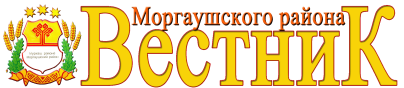 Учредитель: Моргаушское районноеСобрание депутатов(Газета учреждена решениемМоргаушского районного Собрания депутатов №С-31/3  от 29.01.2009 г.)Издается с 06 февраля 2009 годаГлавный редактор –А.В. Краснов (62-3-33)Зам. главного редактора –Л.Ю. Тарасова (62-3-64)Секретарь -Л.В. Храмова (64-7-33)Тираж 50 экз.Подписано в печать25.04.2014Адрес редакции:ул. Мира, д. 6, с. Моргауши, Моргаушский район,Чувашская Республика, 429530Факс: 8(83541) 62-1-64Эл. почта: morgau@cap.ru